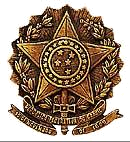 MINISTÉRIO DA EDUCAÇÃOSUPERINTENDÊNCIA DE COMUNICAÇÃO SOCIALCOORDENADORIA DE COMUNICAÇÃO SOCIALUNIVERSIDADE FEDERAL DO PIAUÍCampus Universitário Ministro Petrônio Portella, Bairro Ininga, Teresina, Piauí, Brasil; CEP 64049-550Telefones: (86) 3215-5525/ 3215-5526E-mail: assessoriaufpi@gmail.com ou comunicacao@ufpi.edu.br       BOLETIM             DE        SERVIÇONº 672 – JUNHO/2019Ato da Reitoria1024/2019                  24 de junho de 2019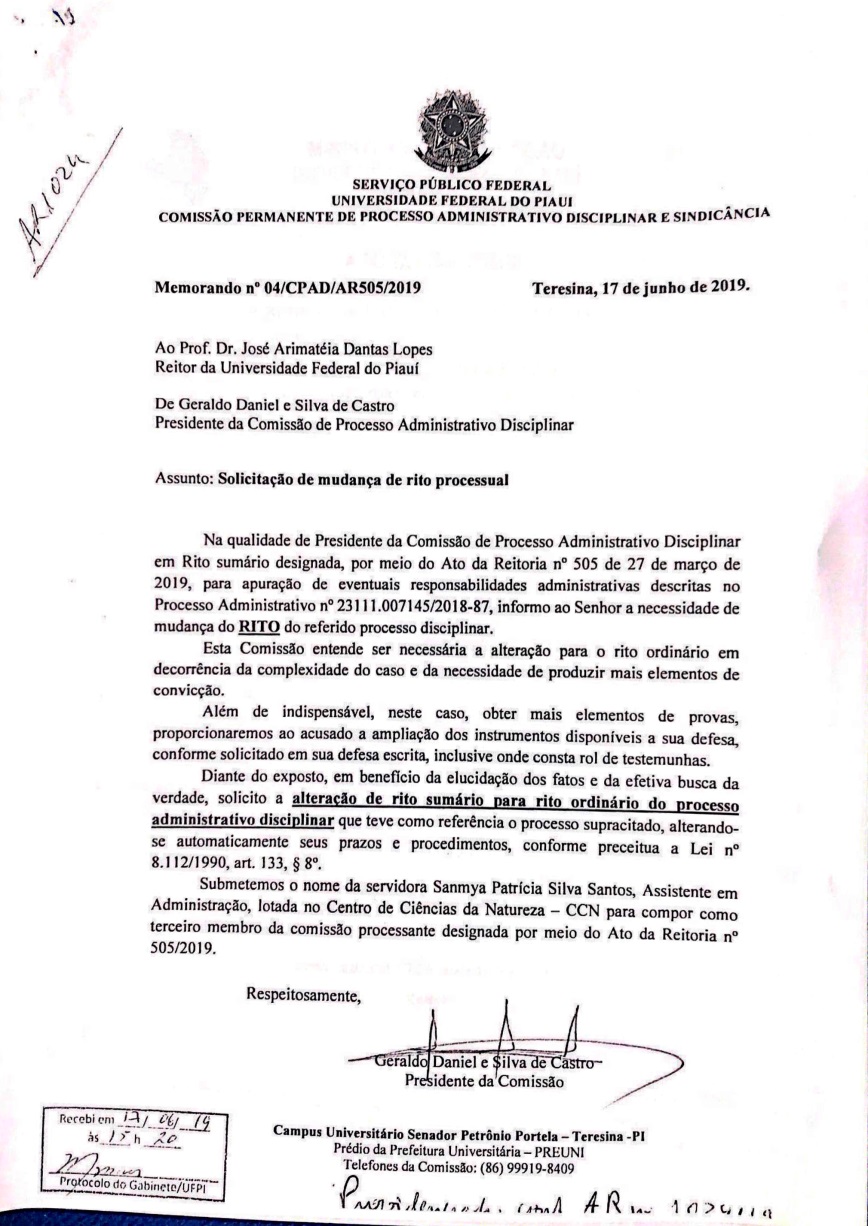 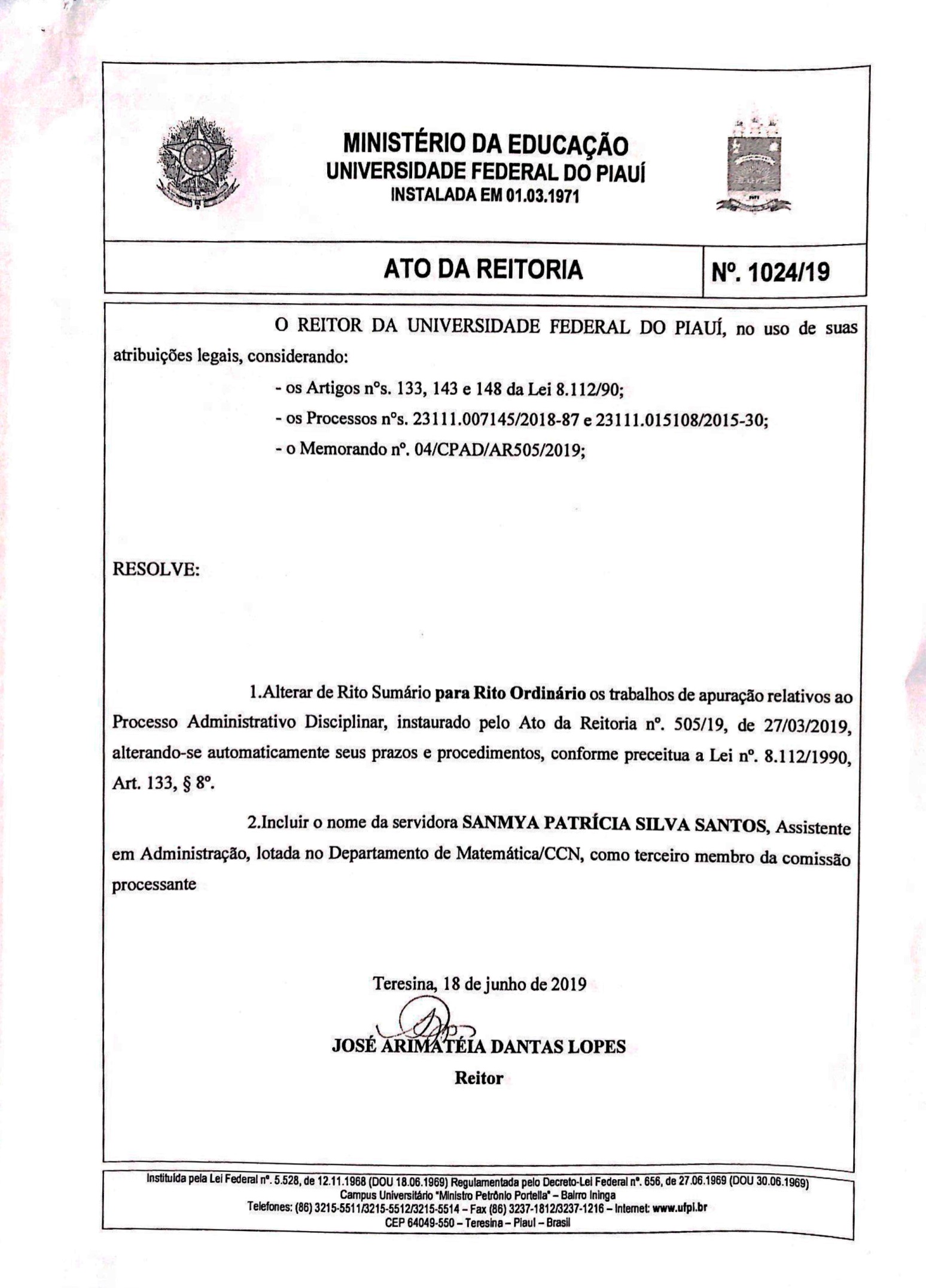 